Fremmødte		Bestyrelsen: 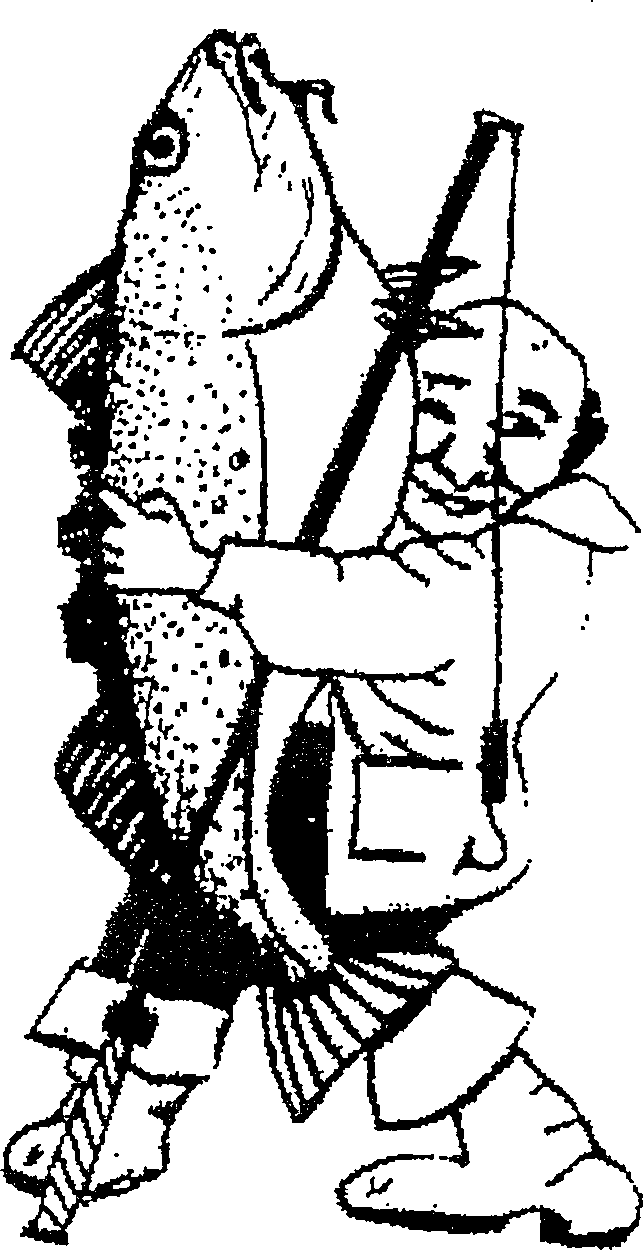 Erik OdderEOeodder@gmail.com21 49 50 43Per GrønkjærPGper.groenkjaer@gmail.com23 48 21 71Per BachPBbach-el@tdcspace.dk40 41 51 57Jensy TorpJEAJensy.torp@gmail.com20 29 65 58Ole RyltoftORrylle43@gmail.com23 36 30 18Per G. ThomsenPGTPer.g.thomsen@gmail.com20 90 81 58Klaus IversenKIkri@cowi.com41 76 84 14FraværendeJens Ole TrabJOTFamtrab27@gmail.com26 68 53 72Jens FiskerJFJens_jytte@hotmail.com60 71 53 89  Referat fra bestyrelsesmøde den 12. oktober 2022kl. 16.30 i Æ’ WarmstowPktErik bød velkommen te´ - til de fremmødte bestyrelsesmedlemmer.Gennemgang af referater fra sidste møde./.  Bilag: Referat fra bestyrelsesmødet den 20. september – tidligere udsendt.---------------------------- Udskiftning af blokringe: Den ekstra regning på 2500 kr. er de prøver som Hanstholm Skibs Smedje tidligere havde lavet. De nye blokringe for østen vil snarest blive monteret. Ole aftaler nærmere vedr. tidspunkt, så moteringsstederne kan blive frigravet inden smeden kommer.Referatet blev herefter godkendt.Kommende arrangementer-Skippermøde d. 14. oktober.Mødet starter kl. 19.00 med gennemgang/behandling af dagsorden. (Bestyrelsen holder kort formøde kl. 18.00.)Herefter er bydes på et let traktement som tidligere aftalt (sild og steg)../. Bilag: Oplæg til dagsorden for skippermødet – vedlægges.---------------------------Oplægget blev gennemgået og godkendt med bemærkning om at Erik samler op på punkt 5 - Perspektiver og udfordringer for KLF66 – 2023 og frem, samt med en orientering om foreningens økonomi herunder elforbrug-og priser.-Gule ærter d. 11. november.Opslag og praktisk tilrettelæggelse-------------------------------Jensy laver opslag – pris 150 kr. pr. kuvert.Per G. bestiller ”gule ærter” ved Den gamle slagter.Mødetid klokken 16.30 til bordopstilling m.m. Jens F., Per G., Erik og Jensy.Aktivitetsoversigt for 2023 – indledende drøftelse.I lighed med tidligere udarbejdes en samlet oversigt over medlemsaktiviteter, møder mv. for 2023../. Bilag: Udkast til aktivitetsoversigt for 2023 – vedlægges--------------------------Listen blev gennemgået. Hjertestarter kursus den 18. februar aftales nærmere med Preben Holler om, hvor det afholdes. Tjek af redningsveste den 4. marts - Ole taler med Hagen om tidspunktet passer. Familiefisketuren den 25. juni - Tidspunktet blev ændret til klokken 10.00. Datoen for Åbent hus, blev sat til den 8. juli, der vil senere komme en udmelding om arrangementet indhold. Listen blev herefter godkendt og vil som sidste år, blive sendt til alle bådejere og sat op i opslagsskabet, lægges i æ’warmstow og æ´bødstow, samt komme på KLF´s hjemmesiden og facebook.Vedligeholdelsesprojekter - opfølgning-Renovering af Æ BøedstowAfslutning af projektet og evt. aftaler vedr. fremtidig brug.-----------------------------Renoveringen er næsten færdigt, og æ´bødstow fremstår nu, som et flot og dejlig rum. Rummet vil blive brugt som tidligere til hygge, og reparationer af forskellige fiskegrej m.m. Det blev besluttet et skrotte brændeovnen og tillige blev det besluttet at rummet skal være røgfrit. Der sættes skilte op om røgfri område.-Renovering af loft i Æ WarmstowAftaler vedr. projektet------------------------------Det blev besluttet, at renoveringen af vestsiden søges færdiggjort inden jul. Der vurderes at arbejdet med dette kan klares på en weekend. Ole og Jens F. aftaler nærmere og får fat i et rullestillads. Håndværkskyndige medlemmer anmodes om at hjælpe med opsætningen.-Renovering af Øverste fyrerStatus-------------------------------Erik og Jens F. arbejder videre på projektet, der har vist sig lidt mere udfordrende end først antaget. Bl.a. skal der etableres nye fundamenter til støttestagene.Evt. og orienteringLivets gang ve’ æ haw og po’ æ haw :--------------------------Nu er der gået stilstand i fiskeriet. Nu venter vi bare på sildefiskeriet. Enkelte både er kommet inden døre.Saunaklubben – brænderum:-------------------------Erik havde haft en snak med Lilli Storm, om brænderum og de starter i første omgang med at få tildelt det lille rum i spilhuset til deres brænde. Saunahuset skulle komme i nærmeste fremtid.Besøg af fiskerikontrol/fødevarestyrelse d. 4. okt.:----------------------------Erik gav en orientering om besøget:Vi har tirsdag d. 4. oktober haft kontrolbesøg af fiskerikontrol og fødevarestyrelse ved havet - 4 mand.Det blev af myndighederne oplyst at kontrolbesøget var foranlediget af konkrete anmeldelser om salg af fisk mv. fra landingspladsen.Myndighederne anmodede om adgang til KLF's rum i afd. B og søgte selv rundt i andre rum (lejerum), bl.a. i Thorben og Mortens rum.I forbindelse med kontrollen anmodede de om en oversigt over brugere og strømforbruget for 2021 for de enkelte redskabshuse/-rum, hvilket efterfølgende er sendt til dem.Fiskerikontrollen har i forbindelse med besøget meddelt at vi som forening nok skulle have mere styr på hvad der er placeret af frysere og redskaber på vores fællesområder.De har samtidig meddelt at vi - som forening - bør have mere fokus på evt. forarbejdning og salg af fisk fra landingspladsen. Dette er taget til efterretning. Myndighedernes slutbemærkning var, ”vi kommer igen og følger op”.Det blev en lang og alvorlig diskussion, men alle i bestyrelsen var enige om, at foreningen bliver nødt til at stramme op i forhold til de regler der er for fiskeriet.  Det besluttedes i øvrigt at der fremadrettet ikke må placeres frysere og redskaber mv. på fællesarealer inde, og at kun redskaber mv. der direkte er relateret til både på stranden må placeres på udearealer. Erik giver en orientering om kontrolbesøg mv. på Skippermødet den 14. oktober 2022.Perspektiver for KLF – opfølgning:------------------------Erik indledte med at sige at vi - jf. tidligere aftale - i det praktiske arbejde i 2022 ville koncentrere os om følgende emner:-Renoveringsopgaver (jf. ovennævnte)- Administration af bådpladser og redskabshuse/-rumog så i lyset af det seneste kontrolbesøg spørgsmålet om -”Forening versus forretning”(jf. ovennævnte)Klaus gav udtryk for, at var meget utilfreds med den måde hans oplæg om hus- og bådpladser var blevet modtaget og bearbejdet på og fandt at et forslag fra formanden om at komme med et bearbejdet oplæg til næste møde var utilfredsstillende. Erik svarede, at han fandt at der var behov for en viderebearbejdning af de tidligere oplæg i sagen (både hans eget og Klaus’ seneste oplæg), og at han var helt åben overfor et samarbejde herom.Beslutningen blev, at Erik, Jens og Klaus – som også tidligere aftalt - søger at udarbejde et fælles oplæg til næste bestyrelsesmøde. Ny renovationsordning fra 1. novemberDer var kommet en tilbagemelding fra Hanstholm Containertransport, der oplyser bl.a. at foreningen skal sortere affald - så der kommer 3 containere der skal holdes styr/justits med. En til plast, en til pap og papir og en til restaffald. Prisen vil være 110 kr. + olietillæg pr. gang. Erik vender tilbage med en endelig aftale.Aftale med Klitmøller Collective for 2023Robert Sand har meddelt, Klitmøller Collective, gerne vil leje Æ´wester-export fra den 1. juli til 15 august 2023. Prisoplægget for 2023 vil være 35.000 kr.Mulig etablering af et solcelleanlæg på taget af Westre ExportPer B. er kommet med et forslag om, hvordan KLF evt. kan spare på energien, især med de prisstigninger der er i øjeblikket. Det går ud på, at der etableres solceller på taget på Westre-export. Efter en god snak, blev aftalen, at der arbejdes videre med forslaget og der bruges lidt tid på det.  Der vil evt. blive ansøgt om midler ved Fonde, til projektet. Erik vil tage en snak med kommunen. Per B. arbejder med den tekniske del.Foreningens navnTil slut bad Erik alle overveje om tiden var inde til at foreningen fik et nyt navn, - måske et navn der i højere grad binder foreningen sammen med den skønne plet vi har her (landinspladsen). Alle vil gå i tænkeboks.Næste bestyrelsesmøde er planlagt til d. 9. november.